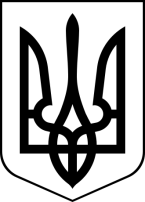 БРОСКІВСЬКИЙ ЗАКЛАД  ЗАГАЛЬНОЇ СЕРЕДНЬОЇ ОСВІТИСАФ'ЯНІВСЬКОЇ СІЛЬСЬКОЇ РАДИІЗМАЇЛЬСЬКОГО РАЙОНУ ОДЕСЬКОЇ ОБЛАСТІ                                              Н А К А З14.01.2022                                                                                               №16 /ОПро призначення відповідальної особиза формування пакету реєстраційних документівна ЗНО – 2022 випускників школи у 2022 році       На виконання наказів Міністерства освіти і науки України № 498 від 05 травня  2021  року про «Деякі питання проведення в 2022 році зовнішнього незалежного оцінювання результатів навчання, здобутих на основі повної загальної середньої освіти» та № 1166 від 02 листопада  2021 року «Про підготовку до проведення у 2022 році зовнішнього незалежного оцінювання результатів навчання, здобутих на основі повної загальної середньої освіти» відповідно до Календарного плану підготовки та проведення в 2022 році зовнішнього незалежного оцінювання результатів навчання, здобутих на основі повної загальної середньої освіти,з метою якісного оформлення та відправлення до регіонального центру якості освіти комплекту реєстраційних документів випускників старшої школи навчального закладуНАКАЗУЮ:       1. Призначити відповідальною за формування пакету реєстраційних документів на ЗНО-2022 випускників старшої школи заступника директора з навчально-виховної роботи  Лепську Н.І.       2. Відповідальній особі за формування комплектів реєстраційних документів випускників старшої школи для участі у ЗНО - 2022, заступнику директора з НВР Лепській Н.І.:       2.1. Ознайомитися та чітко дотримуватись матеріалів ОРЦОЯО щодо проведення реєстрації для участі у ЗНО 2022 р.       2.2. Постійно надавати консультаційну та технічну допомогу учням, які проходитимуть у 2022 році державну підсумкову атестацію з української мови, математики, історії України чи англійської мови та  четвертий предмет за вибором випускника у формі ЗНО та братимуть участь у ЗНО з інших навчальних предметів.       2.3. У відведений для реєстрації період сформувати та надіслати до Одеського регіонального центру оцінювання якості освіти: - реєстраційні документи випускників 2022 р. - список осіб, які проходитимуть ДПА у формі ЗНО.       2.4. Вручити випускникам поточного року індивідуальні конверти із Сертифікатами ЗНО під підпис.       3. Контроль за виконанням даного наказу залишаю за собою.Директор                                                                  Алла ВОДЗЯНОВСЬКАЗ наказом ознайомлена          Лепська Н.І. _________